Green Frittata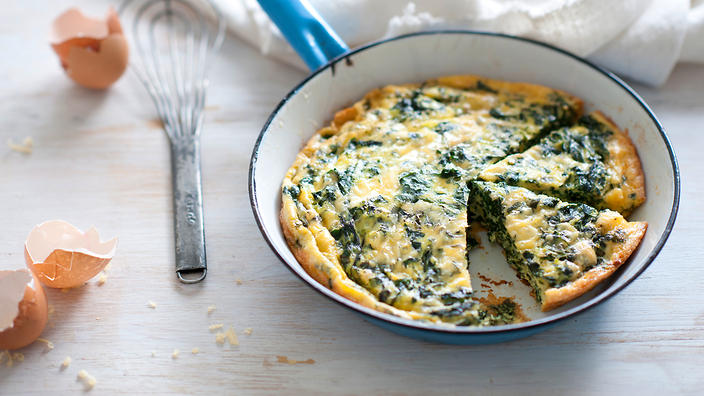 IngredientsMethodPeel and chop the onion and garlic finely.  Wash the silverbeet/rocket and kale.Remove leaves from the stems and finely shred the leaves.Transfer the green vegetables into a large bowl.  Remove stems from parsley, chop the parsley leaves and add to the large bowl.Into a smaller bowl, crack the eggs and beat with a whisk, adding a pinch of salt and a pinch of pepper.  Pour ¼ cup of oil into a 24cm non-stick frying pan and place over medium heat.Add the onion and garlic and fry, stirring with a wooden spoon, for 5 minutes.  Tip the onion and garlic into the bowl with the green vegetables. Add the whisked eggs and stir well.Wipe out the pan with paper towel, then add the remaining ¼ cup oil over a high heat. When the oil is hot, carefully pour the mixture into the pan. The mixture should puff at the edges as soon as it hits the pan. Reduce heat to low and cook for 5 minutes or until the bottom is golden brown (use an egg lifter to check). The top should still be moist.Using a round pizza tray slightly larger than the pan, sit it on top of the pan, then carefully tip the pan over to invert the frittata onto the plate.Carefully slide the frittata back into the pan so that the cooked side is facing up. Cook for another 5 minutes, or until the bottom is goldenCut into enough squares for the class to taste and serve.½ onion2 cloves garlic6 stems of silverbeet or rocket (or a combination of both)6 stems of kale1 teaspoon pink salt6 stems parsley12 eggspepper½ cup olive oil